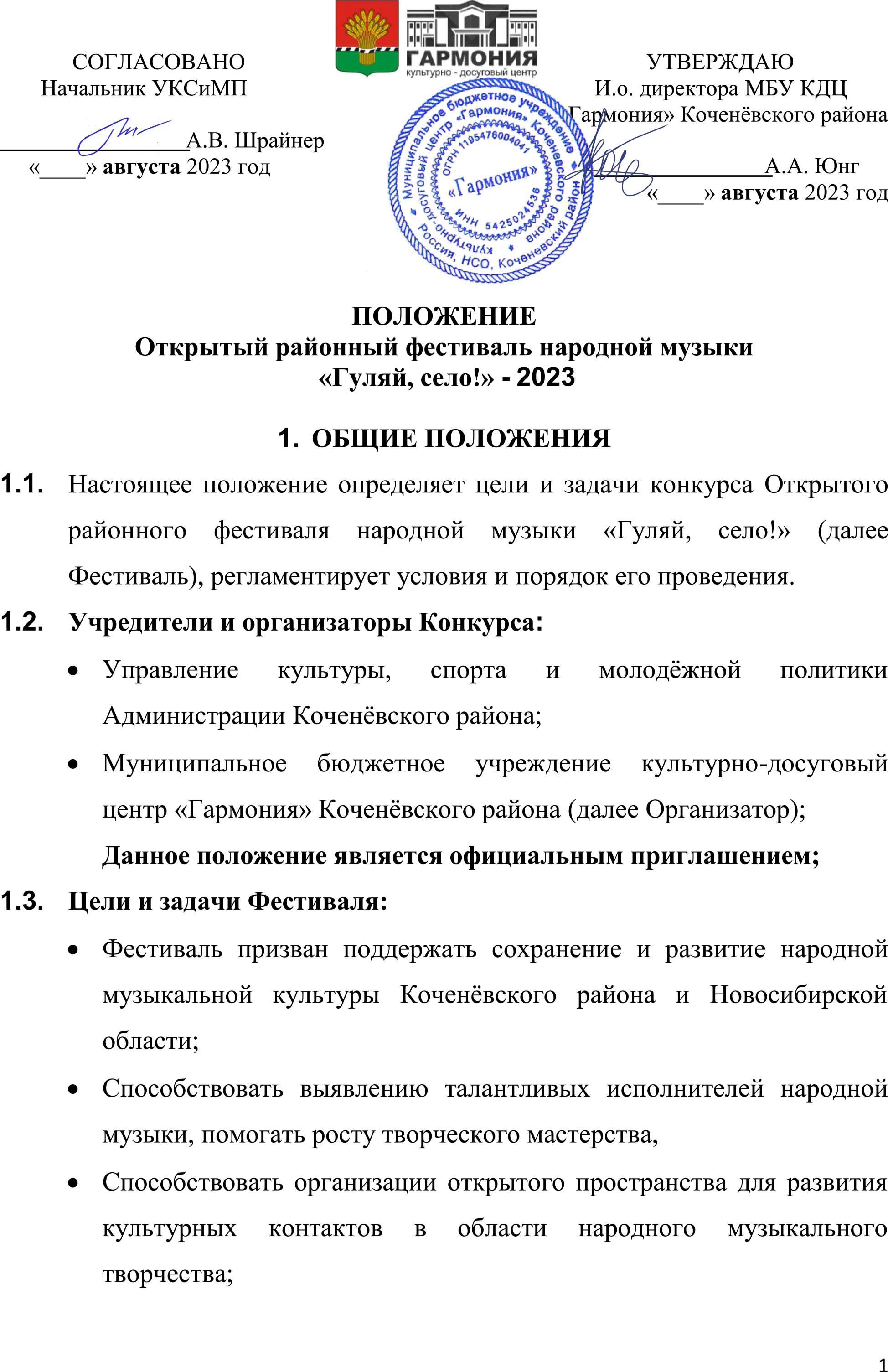 УЧАСТНИКИ ФЕСТИВАЛЯК участию в Фестивале приглашаются творческие коллективы и сольные исполнители народных песен и инструментальных музыкальных произведений (без ограничения по возрасту);ПОРЯДОК ПРОВЕДЕНИЯ КОНКУРСАВ фестивале могут принять участие коллективы и сольные исполнители  в номинациях:Народное пение и фольклор (хоры, ансамбли и солисты):Вокальные ансамбли, солисты исполняют фольклорные, народные или авторские песни (допускается стилизация), написанные в традициях для народно-песенного исполнения (произведение исполняется под аккомпанирующий инструмент, ансамбль, либо с использованием фонограмм);Инструментальное исполнительство (ансамбли и солисты):Участники исполняют традиционную народную музыку в аутентичной               форме, сценической обработке, а также авторские произведения, написанные в традициях для народного исполнения;Каждый участник Фестиваля предоставляет одно произведение продолжительностью не более 5 минут;На каждого участника (коллектива) заполняется заявка, согласно Приложению 1;Заявки, не соответствующие форме (Приложение 1), не принимаются!СРОКИ И МЕСТО ПРОВЕДЕНИЯ КОНКУРСА Конкурс проводится 19 августа 2023 года в 17.00 на открытой сцене МБУ КДЦ «Гармония» Коченёвского района;Для участия в Фестивале необходимо до 16 августа 2023 года включительно прислать заявку (Приложение 1), а также фонограмму произведения для солистов, использующих фонограмму на электронную почту: metodgarmonia@gmail.com, в теме письма обязательно указать: «Гуляй, село – 2023»,  после чего Организатор Фестиваля высылает ответное письмо о подтверждении участия коллектива (солиста) в мероприятии;НАГРАЖДЕНИЕУчастники Фестиваля награждаются Дипломами участников Открытого районного фестиваля народной музыки «Гуляй, село!».КОНТАКТЫАдрес организатора Фестиваля: Новосибирская область, Коченёвский район, с. Прокудское, ул. Совхозная, д. 29. 
МБУ КДЦ «Гармония»; e-mail: metodgarmonia@gmail.com;Контактная информация:8 953 809 09 99 – Варенцова Анастасия Владимировна (методист);8 999 463 37 63 – Реутова Анастасия Сергеевна (культорганизатор).7. ОСОБЫЕ УСЛОВИЯ7.1.  Все расходы за проезд и питание участников фестиваля, преподавателей, руководителей художественной самодеятельности  и родителей осуществляются за счет направляющей стороны.7.2.	Направляя заявку, Участник соглашается с условиями Положения и даёт своё согласие на обработку своих персональных данных (или данных несовершеннолетнего), на публикацию (размещение) в информационно-телекоммуникационной сети «Интернет» видеозаписи выступления в соответствии с Федеральным законом от 27.07.2006 № 152-ФЗ «О персональных данных».7.3. Время на репетицию в день проведения Фестиваля не предусмотрено. При наличии соответствующей возможности Оргкомитетом может быть предоставлено право на репетицию;7.4. Организатор оставляет за собой право изменения регламента;7.5. Участники Фестиваля осуществляют разгрузку, погрузку и монтаж необходимого реквизита самостоятельно;7.6. Организаторы Фестиваля не предоставляют реквизит для выступления.